Curriculum Vitae	Djerk GeurtsAddress	103 Ox Lane, Harpenden, Hertfordshire
AL5 4PN, United KingdomPhone	+44 7535 674620		https://uk.linkedin.com/in/djerk 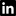 E-mail	djerk@djerk.nl		http://djerk.nl/ 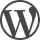 Nationality	Dutch		http://twitter.com/dmgeurts 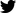 Personal ProfileNetwork Architect with over 17 years of experience in Networking and IT. Solving complex problems and restoring confidence gives me a huge sense of fulfilment and enjoyment. I work hard to understand before I advise, often this requires a good portion of political tact and discernment. As a result I’m often pulled into projects that are at the brink of failing or where the previous architect has left.Though my main expertise is Routing & Switching, this is paired with extensive knowledge of services that often put heavy requirements on the performance of the network they run on. Failure to incorporate enough flexibility is a costly mistake, which is why I prefer adaptability over a quick win and often do so without compromising targets. I believe this is a quality that adds to my designs and the valued advice I give.I highly value learning and sharing knowledge, so I would make a good addition to a team. Discreetly and whenever I can, I blog about problems I’ve encountered if they aren’t well documented already. Some blog references are included as #n, linked and listed on the last page.Experience & AchievementsAstraZeneca	(Macclesfield, UK)	7/’14 – 9/’15	Senior Network Architect (contract)Senior Architect, part of the Dimension Data Professional Services Team.Supported global Telepresence installation on a non-compliant network.Delivered global QoS switching design for global LAN/WAN and vetted Data Centre Nexus low level design based on QoS HLD. Successfully deployed QoS to three sites.Successfully provided LAN support for a large scale (PBX) voice migration from E1 to VoIP.Designed and delivered new office LAN which included a high density Aruba wireless infrastructure for 400 end points. This included providing new standardised switch templates for the new standard switching platform (Cisco 3850) and an interim solution for guest wireless access.	#1Successfully migrated Cisco CSM load-balanced services to F5 BigIP LTM.Various smaller projects dealing with F5 and LAN/WAN routing and switching.nscglobal	(London, UK)	1/’08 – 6/’14	Senior Technical Consultant (employed)Professional Services; on site customer consultancy. Conducted numerous technical interviews and rescued several accounts that had turned sour. Sole performance testing resource in the company.Named as a favoured IP Designer by several O2 Technical Design Authors (TDA) and received commendations from both customers and vendors alike.Conducted many technical interview for Professional Services positions.Deloitte (nsc)	(London, UK)	9/’12 – 7/’14	Technical ConsultantProject team; responsible for a large number of projects covering LAN/WAN technologies, security (Palo Alto, Check Point, VPN etc.), wireless (Aerohive), load-balancing (F5) and caching (Bluecoat). Work included new deployments, upgrades and UAT testing. LAN refresh, DC refresh, WAN redesign and best practice architecture updates.Maintained position despite increasing level of outsourcing, 5 peers failed their interviews for this position. Praised for successful completion of several highly sensitive projects.Automated the LAN port inventory for the London Campus LAN refresh using Python scripting. Which tracked and calculated port utilisation, to aid the procurement process. Saved the customer money by reliably procuring the right amount of switches, lowering the project cost considerably from the initial estimate.As part of new service deployments (F5), found several other services which weren’t load-balancing effectively or where the redundant design was broken. The resulting cleaned F5 BigIP LTM configuration reduced risk and potential public embarrassment.Designed and installed a bespoke secured and segregated network infrastructure, to support live feed broadcasting for news reports and corporate web casts.Responsible for assessment of network & security policy compliance of new networked AV and digital office equipment.Implemented transparent proxy service with SSL interception. This involved troubleshooting many standards uncompliant sites, services like Skype and business critical 3rd party applications.	#2O2 (nsc)	(Slough, UK)	7/’10 – 7/’12	IP DesignerIP Designer on O2’s UK IP network infrastructure; scoped new work (fixed deliverable), detailed requirements gathering, authoring and obtaining sign-off of designs and implementation plans, liaise with 3rd parties for changes on O2's behalf.Several TDAs favoured me above peers for quality of completed work and technical ability.On schedule replacement and migration of 3rd party payment infrastructure, with projected business risk of £3M/day. Heavy reliance on BGP and network security. This work included 3rd party liaison, documentation and implementation.Blackberry uplink upgrade/migration completed without downtime while introducing new BGP filtering and resilience. This work included 3rd party liaison, documentation and implementation.Praised for successfully stepping into the performance testing (Ixia) of a new (Alcatel) broadband network after a peer was forced to abruptly abandon the project.TYCO (nsc)	(Rotterdam, NL)	3/’11 – 3/’11	Security Consultant/TrainerSuccessfully trained a small operational department during a move from to a self-managed solution. On-site training in Dutch & hands on consultancy over just 2 weeks. Ensuring the customer’s ability to safely manage the solution independently.Walt Disney (nsc)	(Hammersmith, UK)	1/’11 – 3/’11	VoIP/Network Consultant2 individual consulting projects, covering knowledge/ability gaps in customer’s operational department.Received praise for the successful PoC and handover of Cisco ASA Phone Proxy - ensured cross-departmental and security compliance.Successful completion of corporate policy & PCI enforcement of 97 retail stores throughout EMEA. Using local FE resources (mostly non English speaking).T-Mobile UK (nsc)	(Hatfield, UK)	1/’08 – 6/’10	Network ArchitectIP Designer; Impartial tester during multi-vendor proof of concept (PoC) project, authoring and obtaining sign-off of designs, plan/write/submit implementation plans to Operations for implementation and active support of Operations during important out-of-hours work.Praised for migration of a national (28 site) MPLS network without any service interruptions. Automated the tracking of changes of the 9000+ LAN ports during the project.Praised for completion of multi-site & multi 10Gbps capable mobile broadband transparent proxy service implementation design where operations was kept knowledgeable and fully in control throughout the project.Praised for outstanding impartiality by customer and three vendors during the PoC / RFP testing of vendor proposed mobile broadband solutions (using Spirent).easynet Enterprise	(Amsterdam, NL)	2/’04 – 12/’07	Senior R&D Network EngineerR&D Engineer responsible for: Architecture of new B2B solutions and services, by utilizing existing and seeking out new vendor relationships. Peer reviews of network upgrades to ensure they were service and future proof. Training of operational and pre-sales departments on new products and services. Evaluating vendor and Marketing proposed new products.The only Dutch member of an international team working on global portfolio unification. As part of this I designed the global access-QoS model, vetted the global core-QoS design and provided service/QoS SLA guidelines to Marketing.Played an instrumental role in developing career development plans & training/certification contracts with HR for easynet Netherlands.Motivated and obtained funding for $1M list-price worth of test equipment. This benefited our TTM and regularly gave us the upper hand in vendor relationships. I was able to guarantee selected equipment was fit for purpose (SLA), which improved customer retention.Worked with procurement in negotiating deals with discounts of up to 70% where the norm was around the 43% mark.Telindus Nederland	(Utrecht, NL)	2/’01 – 2/’04	Customer Service EngineerResponsibilities: Remote and on-site customer support, resolving issues and providing consultancy for improvements. LAN/WAN upgrades for SME, banking and Telco customers. Out of hours support. Carried long term responsibility for one customer’s EMEA network architecture and support.Gained CCNP and other vendor accreditations, broadened my technical expertise. Cisco PIX, Netscreen, Nokia Check Point, Bluecoat caching (Cacheflow at the time), Radius and strong authentication. Main focus remained Routing & Switching.Getronics Nederland	(Rotterdam, NL)	12/’97 – 1/’01	Detached Network EngineerOn site consultant providing network support to Shell, Nedlloyd and others. LAN/WAN upgrades and installation of network monitoring tools. Received vendor agnostic datacom training.Hacousto B.V.	(Berkel en Rodenrijs, NL)	7/’95 – 12/’97	Electrical TechnicianProduction of bespoke amplifiers, coding of early autonomous digital sound equipment, production of bespoke audio equipment. Repairs of microphones, amplifiers and other electronics. Supervision of trainee engineers (work placements).Training/Certification	Location		DateCisco UCS C-series (Tech & Sales)	(London, UK)		2/2011F5 Certified System Engineer (F5SE-LTM)	UK		2/2008CCIE R&S written	NL		5/2006CCNA/CCNP	NL		2001/2002Cisco – IS-IS	NL		9/2005Cisco – MPLS	NL		10/2005Cisco – CVOICE	NL		2003Cisco – DQOS	NL		10/2003Cisco – IPT	NL		2002Netscreen – IDS/IPS	NL		2002Cisco – ATM	NL		2002Vasco – Vasco specialist	(Brussels, BE) 		2002CacheFlow – Webcache (now Bluecoat)	(Camberley, UK)		3/2001AT-computing – UNIX 1	NL		2000ITIL foundation	NL		2000Getronics – NT4 enterprise	NL		2000Getronics – UB networks	NL		1999Getronics – ‘generic telecommunication’	NL		6/1998Cisco – basic network training	(Getronics & Azlan)		4/1998EducationCollege – Electronics/electrician (MTS-E)	(Leiden, NL) 		6/1995Personal InterestsLove to run, play guitar, ski and SCUBA.Remote controlled models.Serving my local church.Social & ethical enterprise.Blog Referenceshttp://www.djerk.nl/wordpress/2015/cisco-lacp-config-for-aruba-aphttp://www.djerk.nl/wordpress/2014/ssl-intercept-headacheshttp://www.djerk.nl/wordpress/2012/cisco-voice-vlan-vvlan-inconsistencies